Ferrara, 07.0.2021Prof.ssa Carmela Vaccaro 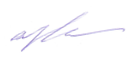 